Mi línea de poder Recorta los recuadros que encuentras a continuación (identidad, objetivos o proyecto de vida y habilidades y recursos)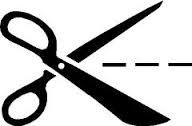 Ubica cada recuadro dentro del esquema que se encuentra más adelante  según consideres que:Dinámica del ejercicio de mi poderGrado de ausencia o presencia de poderTu identidad, tu proyecto de vida, tus habilidades y recursos son principalmente definidos, construidos o generados por otras personas(comunidad familia, amigos/as, pareja, hijos/as, etc.)En este caso ubicarás tu foto u objeto significativo muy cerca de la intersección entre las dos líneas entre las que se encuentran los elementos y dinámica del poder  (tú defines qué tan cerca).Tu identidad, tu proyecto de vida, tus habilidades y recursos son definidos, construidos o generados en parte por otras personas  (comunidad, familia, amigos/as, pareja, hijos/as, etc.) y en parte por tus propios criterios.En este caso ubicarás tu foto u objeto significativo en la parte media del esquema.Tu identidad, tu proyecto de vida, tus habilidades y recursos son definidos, construidos y generados con base principalmente en tus propios criterios, parámetros e intereses.En este caso ubicarás tu foto u objeto significativo muy cerca de la parte superior derecha del esquema (muy cerca al final de la flecha en diagonal).